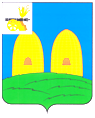 АДМИНИСТРАЦИЯЕКИМОВИЧСКОГО СЕЛЬСКОГО ПОСЕЛЕНИЯРОСЛАВЛЬСКОГО РАЙОНА СМОЛЕНСКОЙ ОБЛАСТИП О С Т А Н О В Л Е Н И Еот 01.02.2023  № 10Об  утверждении  Положения оплатытруда      рабочих      АдминистрацииЕкимовичского сельского поселенияРославльского  района   Смоленскойобласти        В соответствии с Трудовым кодексом Российской Федерации, постановлением Администрации Смоленской области от 22.10.2008 №595 «Об установлении размеров минимальных окладов (должностных окладов) по профессиональным квалификационным группам профессий рабочих и должностей служащих областных государственных учреждений» (в редакции постановлений Администрации Смоленской области от 30.01.2009 № 40, от 26.12.2011 № 869, от 03.08.2012 № 518, от 02.06.2014 № 405, от 26.12.2014 № 909, от 06.11.2015 № 691, от 06.12.2017 № 822)Администрация Екимовичского сельского поселенияРославльского района Смоленской областип о с т а н о в л я е т :      1. Утвердить Положение об  оплате  труда рабочих Администрации Екимовичского сельского поселения Рославльского района Смоленской области     2.  Признать  утратившим  силу постановление Администрации Екимовичского сельского поселения Рославльского района Смоленской области «Об утверждении Положения об оплате труда рабочих Администрации Екимовичского сельского поселения Рославльского района Смоленской области от 04.02.2010 № 8 (в редакции постановления Администрации Екимовичского сельского поселения Рославльского района Смоленской области от 30.12.2019 № 110).     3. Настоящее постановление вступает в  силу со дня его подписания и применяется к правоотношениям, возникшим с 1 января 2023 года.     4.   Контроль за исполнением настоящего постановления оставляю за собой.Исполняющий полномочия Главымуниципального образованияЕкимовичского сельского поселения Рославльского района Смоленской области                                            Ю.В.Голякова                                 Утверждено                                                                                                            Постановлением      Администрации            Екимовичского сельского поселения              Рославльского  района   Смоленской                                                              области             от  01.02.2023 №  10ПОЛОЖЕНИЕоб оплате труда рабочих Администрации Екимовичского сельского поселения Рославльского района Смоленской области1. Оплата труда рабочих включает в себя должностной оклад, выплаты компенсационного и стимулирующего характера.            Должностные оклады рабочим устанавливаются в соответствии с  правовыми актами Администрации Екимовичского сельского поселения Рославльского района Смоленской области, регламентирующими установление размеров базовых окладов (базовых должностных окладов) по профессиональным квалификационным группам профессий рабочих и должностей служащих муниципального учреждения бюджетной сферы и утверждающими профессиональные квалификационные группы профессий рабочих и должностей служащих муниципальных учреждений бюджетной сферы.2.  К выплатам компенсационного характера относятся:2.1. Доплата за совмещение профессий, расширение зон обслуживания, Увеличение объёма работы или исполнение обязанностей временно отсутствующего рабочего без освобождения от работы, определенной трудовым договором.Размер доплаты устанавливается по соглашению сторон трудового договора с учётом содержания и (или) объёма дополнительной работы.2.2.  Оплата сверхурочной работы.Сверхурочная работа служащих оплачивается за первые два часа работы в полуторном размере, за последующие часы – в двойном. По желанию рабочего сверхурочная работа вместо повышенной оплаты может компенсироваться предоставлением дополнительного времени отдыха, но не менее времени, отработанного сверхурочно.2.3. Доплата за работу в ночное время.Доплата за работу в ночное время устанавливается в размере 40 процентов должностного оклада за каждый час работы в ночное время.Ночным является время с 24 часов до 6 часов утра.2.4. Оплата работы в выходные и нерабочие праздничные дни.Оплата работы в выходные и нерабочие праздничные дни производится не менее чем в двойном размере.Оплата работы в выходные и нерабочие праздничные дни производится	 в размере одинарной дневной или часовой части оклада за день или час работы, если работа в выходной или нерабочий праздничный день производилась в пределах месячной нормы рабочего времени, и в размере двойной дневной или часовой части оклада за день или час работы, если работа производилась сверх месячной нормы рабочего времени.3.    К выплатам стимулирующего характера относятся:        3.1.  Ежемесячная премия по результатам работы.При определении размера ежемесячной премии по результатам работы учитываются:- своевременное и добросовестное исполнение своих обязанностей в соответствующем периоде;-   Инициатива, творчество и применение в работе современных форм и методов организации труда;-   выполнение порученной работы, связанной с обеспечением рабочего процесса или уставной деятельности учреждения;-   соблюдение трудовой дисциплины;-   своевременная сдача документации в бухгалтерию.Выплата ежемесячной премии производится с учетом фактически отработанного времени в отчетном периоде в пределах фонда оплаты труда.Рабочий, привлекаемый к дисциплинарной ответственности (имеющий дисциплинарное взыскание), лишается премии полностью либо частично.В пределах фонда оплаты труда могут производиться единовременные премии.Размер   аединовременной премии конкретному рабочему максимальным размером не ограничивается.3.2.  Единовременная выплата при предоставлении ежегодного оплачиваемого отпуска.Единовременная выплата производится в размере двух окладов по письменному заявлению рабочего при предоставлении ежегодного оплачиваемого отпуска либо в другое время (может также разбиваться на две равные части).       3.3. Ежемесячная надбавка за присвоенную квалификационную категорию водителям.Ежемесячная надбавка выплачивается в следующих размерах по категориям:«водитель автомобиля первого класса» - 25% от должностного оклада;«водитель автомобиля второго класса» - 10% от должностного оклада.         Квалификационные категории «водитель автомобиля второго класса», «водитель автомобиля первого класса» могут быть присвоены водителям, которые прошли подготовку или переподготовку по единым программам и имеют водительское удостоверение с отметкой, дающей право управления определенными категориями транспортных средств («В», «С», «D», «Е»).         Квалификационная категория «водитель автомобиля первого класса» может быть присвоена водителю, имеющему квалификационную категорию «водитель автомобиля второго класса» не менее двух лет. Квалификационная категория «водитель автомобиля второго класса», присваивается водителю, имеющему водительский стаж не менее трех лет.        3.4. Ежемесячная надбавка водителям за ненормированный рабочий день.  Ежемесячная надбавка водителям за ненормированный рабочий день устанавливается в размере до 50% к должностным окладам.        3.5. Ежемесячная надбавка водителям за напряжённость и безаварийность в работе.           Ежемесячная надбавка водителям за напряжённость и безаварийность в работе устанавливается в абсолютной сумме в пределах утвержденного фонда оплаты труда.      3.6.  Ежемесячная надбавка уборщицам за уборку туалетов – 25%       3.7.  Ежемесячная надбавка сторожам за уборку территорий – 25%.      3.8.  Размеры выплат стимулирующего характера устанавливаются  в пределах утвержденного фонда оплаты труда, выделяемого из бюджета Екимовичского сельского поселения Рославльского района Смоленской области.      3.9. Материальная помощь.           Материальная помощь выплачивается в пределах фонда оплаты труда на основании распоряжения Администрации Екимовичского сельского поселения Рославльского района  Смоленской области в абсолютных размерах.          Основанием для оказания материальной помощи является заявление работника